BÀI TẬP TRẮC NGHIỆM ĐỊA LÍ 9 BÀI 29:VÙNG TÂY NGUYÊN (Tiếp theo)Câu 1: Các loại cây công nghiệp lâu năm quan trọng nhất ở Tây Nguyên làA. Mía, đậu tương, thuốc lá, lạc.	B. Cà phê, cao su, chè, điều.C. Bông, lạc, hồ tiêu, dừa.	D. Thuốc lá, đậu tương, dừa, hồ tiêu.Câu 2: Nhận xét nào sau đây đúng về công nghiệp của Tây NguyênA. Ít tiềm năng cho phát triển công nghiệpB. Chiếm tỉ trọng thấp trong cơ cấu GDP công nghiệp cả nướcC. Các nhà máy nhiệt điện phát triển mạnhD. Phát triển nhanh ngành công nghiệp luyện kim, cơ khíCâu 3: Nhà máy thủy điện nào sau đây có công suất lớn nhất của vùngA. Yaly	B. Xê xan 4	C. Đa Nhim	D. Buôn KhốpCâu 4: Loại cây công nghiệp Tây Nguyên trồng ít hơn Trung Du miền núi Bắc Bộ làA. Chè	B. Điều	C. Cao su	D. Cà phêCâu 5: Các ngành công nghiệp phát triển khá mạnh ở Tây Nguyên làA. Sản xuất vật liệu xây dựng.	B. Công nghiệp khai khoáng.C. Chế biến nông - lâm sản.	D. Sản xuất hàng tiêu dùng.Câu 6: Mặt hàng nông sản xuất khẩu chủ lực hiện nay của Tây Nguyên làA. Cà phê.	B. Ca cao.	C. Cao su.	D. Hồ tiêu.Câu 7: Mặt hàng nông sản xuất khẩu chủ lực của vùng làA. Chè	B. Hạt điều	C. Hồ tiêu	D. Cà phêCâu 8: Cho biểu đồBIỂU ĐỒ TỈ LỆ DIỆN TÍCH VÀ SẢN LƯỢNG CÀ PHÊ CỦA TÂY NGUYÊN SO VỚI CẢ NƯỚC (CẢ NƯỚC=100%)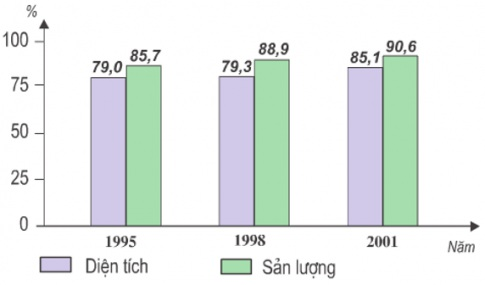 Nhận định nào sau đây là không đúng:A. Diện tích cà phê của Tây Nguyên lớn nhất cả nước.B. Sản lượng cà phê của Tây Nguyên lớn nhất cả nước.C. Diện tích cà phê của Tây Nguyên tăng qua các năm.D. Sản lượng cà phê của Tây Nguyên giảm qua các năm.Câu 9: Nông sản nổi tiếng ở Buôn Ma Thuột và Đà Lạt làA. Chè, điều và mía.	B. Cao su và hoa, quả nhiệt đới.C. Hồ tiêu, bông và thuốc lá.	D. Cà phê và hoa, rau quả ôn đới.Câu 10: Ý nào sau đây không đúng khi nói về khó khăn trong nông nghiệp của Tây NguyênA. Thiếu nước tưới vào mùa khôB. Thiếu lao động có kinh nghiệm trồng và chế biến nông sảnC. Giá cả nông sản bấp bênhD. Thiếu các nhà máy được trang bị cơ sở vật chất tốtCâu 11: Loại cây công nghiệp phát triển nhất Tây Nguyên làA. Cao su	B. Chè	C. Cà phê	D. ĐiềuCâu 12: Cà phê được trồng nhiều nhất ở tỉnh nào của Tây Nguyên?A. Lâm Đồng	B. Gia Lai	C. Đắk Lắk	D. Kon TumCâu 13: Đà Lạt, ngoài nổi tiếng về hoa nơi đây còn được biết đến là nơi sản xuất nhiềuA. Rừng lá kim	B. Rau quả ôn đới	C. Cây công nghiệp	D. Đại gia súcCâu 14: Các trung tâm kinh tế quan trọng ở Tây Nguyên làA. Krông Buk, Krông Ana, Buôn Đôn.	B. Gia Nghĩa, Bảo Lộc, Kon Tum.C. Kon Tum, Đăk Lắk, Di Linh.	D. Plây Ku, Buôn Ma Thuột, Đà Lạt.ĐÁP ÁN1B5C9D13B2B6A10B14D3A7D11C4A8D12C